УТВЕРЖДЕНОУказом врио ГлавыДонецкой Народной Республики от 24 октября 2018 № 46ОПИСАНИЕ И РИСУНОКФЛАГА МИНИСТЕРСТВА ЗДРАВООХРАНЕНИЯ ДОНЕЦКОЙ
НАРОДНОЙ РЕСПУБЛИКИФлаг Министерства здравоохранения Донецкой Народной Республики представляет собой белого цвета прямоугольное полотнище с изображенным по центру геральдическим знаком - эмблемой Министерства здравоохранения Донецкой Народной Республики.Длина флага составляет 200 см, ширина флага - 120 см. Отношение высоты эмблемы к ширине флага - один к полутора.Рисунок флага Министерства здравоохранения Донецкой
Народной Республики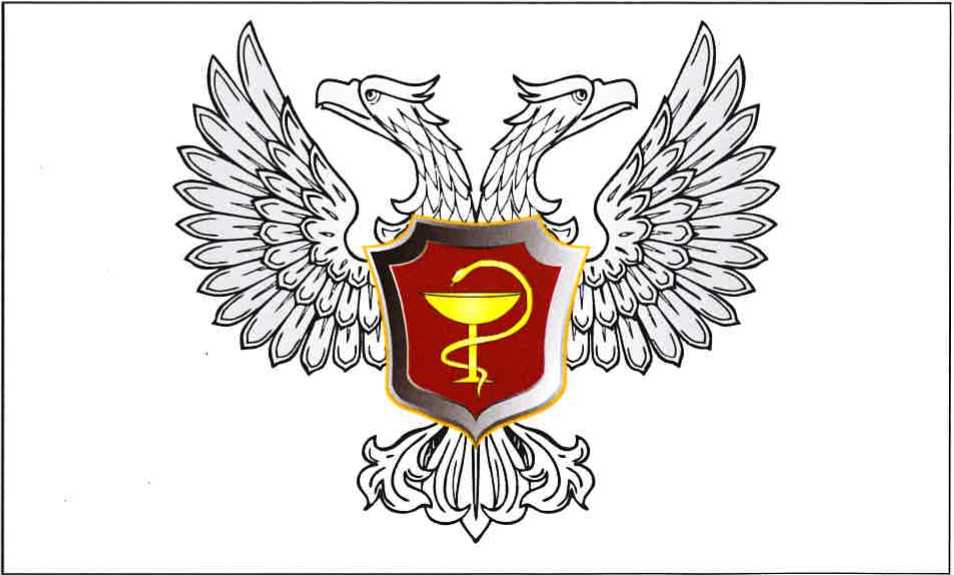 